К А Р А Р			   	           	    	    ПОСТАНОВЛЕНИЕ26 апрель 2021й.	                          №10                              26 апреля 2021г.«О продаже муниципального имущества посредством публичного предложения»В соответствии с Гражданским кодексом РФ, Федеральным законом от 21 декабря . № 178-ФЗ «О приватизации государственного и муниципального имущества», учитывая Протокол от 26.04.2021 года  заседания комиссии по продаже муниципального имущества сельского поселения Нижнеташлинский сельсовет муниципального района Шаранский район Республики Башкортостан  о признании участников  аукциона и об итогах аукциона и решения Совета депутатов от 26 апреля 2021 г № 23/176,   ПОСТАНОВЛЯЮ:          1. Приватизировать, находящееся в собственности сельского поселения Нижнеташлинский сельсовет муниципального района Шаранский район Республики Башкортостан объект муниципального имущества, согласно Приложению к настоящему постановлению.          2.   Установить:2.1.Способ приватизации муниципального имущества: продажа посредством публичного предложения в электронной форме.2.2. Начальную цену продажи в соответствии с отчетом об оценке рыночной стоимости от 02.11.2020 года №20/11/2, 24.10.2020 года № 20/10/24.          2.3.Форма и порядок внесения платежа при заключении договора купли – продажи: в наличной (безналичной) форме единовременно в течение 10 дней с момента заключения договора купли-продажи  имущества. Средство платежа – валюта Российской Федерации (рубли).3. Администрации сельского поселения Нижнеташлинский сельсовет муниципального района Шаранский район Республики Башкортостан:3.1. Провести продажу посредством публичного предложения и обеспечить опубликование извещения  о проведении торгов  в сети «Интернет» на официальном сайте РФ для размещения информации о проведении торгов (www.torgi.gov.ru), электронной площадки ООО “РТС-Тендер” – www.rts-tender.ru и официальном сайте сельского поселения Нижнеташлинский сельсовет муниципального района Шаранский район Республики Башкортостан.3.2.Заключить с победителем торгов договор купли-продажи муниципального имущества.4. Контроль за выполнением настоящего постановления оставляю за собой.      Глава сельского поселения                                                       Г.С.Гарифуллина													                                            Приложение 																 к постановлению 																 Главы сельского поселения                                                                                                                                                                                                                      Нижнеташлинский сельсовет 																 муниципального района																 от 26 апреля 2021 годаМуниципальное имущество, выставляемое на продажуБашкортостан РеспубликаһыныңШаран районымуниципаль районыныңТубэнге Ташлы  ауыл Советыауыл биләмәһе ХакимиәтеБашкортостан РеспубликаһыныңШаран районы Тубэнге Ташлы    ауыл СоветыЖину  урамы, 20, Тубэнге Ташлы аулы Шаран районы Башкортостан РеспубликаһыныңТел./факс(347 69) 2-51-49,e-mail: ntashss @yandex.ruhttp://www. ntashly.sharan-sovet.ru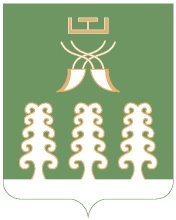 Администрация сельского поселенияНижнеташлинский  сельсоветмуниципального районаШаранский районРеспублики БашкортостанНижнеташлинский сельсовет Шаранского района Республики Башкортостанул. Победы,д.20, с.Нижние Ташлы Шаранского района, Республики БашкортостанТел./факс(347 69) 2-51-49,e-mail: ntashss @yandex.ruhttp://www. ntashly.sharan-sovet.ruБашкортостан РеспубликаһыныңШаран районымуниципаль районыныңТубэнге Ташлы  ауыл Советыауыл биләмәһе ХакимиәтеБашкортостан РеспубликаһыныңШаран районы Тубэнге Ташлы    ауыл СоветыЖину  урамы, 20, Тубэнге Ташлы аулы Шаран районы Башкортостан РеспубликаһыныңТел./факс(347 69) 2-51-49,e-mail: ntashss @yandex.ruhttp://www. ntashly.sharan-sovet.ruАдминистрация сельского поселенияНижнеташлинский  сельсоветмуниципального районаШаранский районРеспублики БашкортостанНижнеташлинский сельсовет Шаранского района Республики Башкортостанул. Победы,д.20, с.Нижние Ташлы Шаранского района, Республики БашкортостанТел./факс(347 69) 2-51-49,e-mail: ntashss @yandex.ruhttp://www. ntashly.sharan-sovet.ru№ Адрес объектаХарактеристикаобъектаНачальная цена продажи, с НДС, руб.В том числе стоимость зем. участка. Руб.НДС, руб., в том числеШаг аукциона, (5%), руб.Шаг понижения                 (10%), руб.Цена отсечения, руб.Размер задатка, (20%), руб.1РБ, Шаранский район,с. Верхние Ташлы  ул. им.70-летия Башкирии, д.58нежилое здание, 1390 кв.м., кадастровый номер 02:53:010201:268492000229000438332460049200246000984001РБ, Шаранский район,с. Верхние Ташлы  ул. им.70-летия Башкирии, д.58с земельным участком 7618 кв.м, кадастровый номер 02:53:010201:29649200022900043833246004920024600098400